FLUXOGRAMAEnvio de ofício pelo interessado para a Secretaria do EFI;Secretaria do EFI analisa o ofício e, estando dentro das possibilidades, envia e-mail para o interessado informando o valor do evento de acordo com a Resolução 04/CC de 2010;Assinatura conjunta do Termo de Permissão de Uso;Entrega pelo interessado da cópia da GRU à Secretaria do EFI eSecretaria do EFI repassa cópia da GRU para a DGO com solicitação de estorno da verba para o EFI.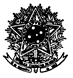 SERVIÇO PÚBLICO FEDERALUNIVERSIDADE FEDERAL DE SANTA CATARINAPRÓ-REITORIA DE GRADUAÇÃOESPAÇO FÍSICO INTEGRADO ITELEFONE +55 (48) 3721-4615/4646secretariaefi.prograd@contato.ufsc.brSERVIÇO PÚBLICO FEDERALUNIVERSIDADE FEDERAL DE SANTA CATARINAPRÓ-REITORIA DE GRADUAÇÃOESPAÇO FÍSICO INTEGRADO ITELEFONE +55 (48) 3721-4615/4646secretariaefi.prograd@contato.ufsc.brSERVIÇO PÚBLICO FEDERALUNIVERSIDADE FEDERAL DE SANTA CATARINAPRÓ-REITORIA DE GRADUAÇÃOESPAÇO FÍSICO INTEGRADO ITELEFONE +55 (48) 3721-4615/4646secretariaefi.prograd@contato.ufsc.brSERVIÇO PÚBLICO FEDERALUNIVERSIDADE FEDERAL DE SANTA CATARINAPRÓ-REITORIA DE GRADUAÇÃOESPAÇO FÍSICO INTEGRADO ITELEFONE +55 (48) 3721-4615/4646secretariaefi.prograd@contato.ufsc.brSERVIÇO PÚBLICO FEDERALUNIVERSIDADE FEDERAL DE SANTA CATARINAPRÓ-REITORIA DE GRADUAÇÃOESPAÇO FÍSICO INTEGRADO ITELEFONE +55 (48) 3721-4615/4646secretariaefi.prograd@contato.ufsc.brSERVIÇO PÚBLICO FEDERALUNIVERSIDADE FEDERAL DE SANTA CATARINAPRÓ-REITORIA DE GRADUAÇÃOESPAÇO FÍSICO INTEGRADO ITELEFONE +55 (48) 3721-4615/4646secretariaefi.prograd@contato.ufsc.brTERMO DE PERMISSÃO DE USO PARA LOCAÇÃO DAS INSTALAÇÕES DESTINADAS A EVENTOS DE CURTA DURAÇÃOTERMO DE PERMISSÃO DE USO PARA LOCAÇÃO DAS INSTALAÇÕES DESTINADAS A EVENTOS DE CURTA DURAÇÃOTERMO DE PERMISSÃO DE USO PARA LOCAÇÃO DAS INSTALAÇÕES DESTINADAS A EVENTOS DE CURTA DURAÇÃOTERMO DE PERMISSÃO DE USO PARA LOCAÇÃO DAS INSTALAÇÕES DESTINADAS A EVENTOS DE CURTA DURAÇÃOTERMO DE PERMISSÃO DE USO PARA LOCAÇÃO DAS INSTALAÇÕES DESTINADAS A EVENTOS DE CURTA DURAÇÃOTERMO DE PERMISSÃO DE USO PARA LOCAÇÃO DAS INSTALAÇÕES DESTINADAS A EVENTOS DE CURTA DURAÇÃOCONTRATANTECONTRATANTECONTRATANTECONTRATANTECONTRATANTECONTRATANTENome: Nome: Nome: Nome: Nome: Nome: RG:                                                                                                Órgão Expedidor: RG:                                                                                                Órgão Expedidor: RG:                                                                                                Órgão Expedidor: RG:                                                                                                Órgão Expedidor: RG:                                                                                                Órgão Expedidor: RG:                                                                                                Órgão Expedidor: CPF/CNPJ:CPF/CNPJ:CPF/CNPJ:CPF/CNPJ:CPF/CNPJ:CPF/CNPJ:Endereço:Endereço:Endereço:Endereço:Endereço:Endereço:Cidade:Cidade:Cidade:Cidade:Cidade:Cidade:UF:                                                                                                 CEP: UF:                                                                                                 CEP: UF:                                                                                                 CEP: UF:                                                                                                 CEP: UF:                                                                                                 CEP: UF:                                                                                                 CEP: Telefone comercial:Telefone comercial:Telefone comercial:Telefone comercial:Telefone comercial:Telefone comercial:Fax:                                                                                                 Cel: Fax:                                                                                                 Cel: Fax:                                                                                                 Cel: Fax:                                                                                                 Cel: Fax:                                                                                                 Cel: Fax:                                                                                                 Cel: Email:Email:Email:Email:Email:Email:AGENDAMENTOAGENDAMENTOAGENDAMENTOAGENDAMENTOAGENDAMENTOAGENDAMENTOPeríodoaaHorário de funcionamentoHorário de funcionamentoHorário de funcionamentoHorário de funcionamentoHorário de funcionamentoHorário de funcionamentoÀ disposição desdehorashorasàsàshoras1º Dia2º Dia3º Dia4º Dia5º DiaNº PREVISTO DE PARTICIPANTES:Nº PREVISTO DE PARTICIPANTES:Nº PREVISTO DE PARTICIPANTES:Nº PREVISTO DE PARTICIPANTES:Nº PREVISTO DE PARTICIPANTES:Nº PREVISTO DE PARTICIPANTES:EQUIPAMENTOS CEDIDOSEQUIPAMENTOS CEDIDOSQUANTIDADEQUANTIDADENº DE PERÍODOSNº DE PERÍODOSSistema de somSistema de somProjetor MultimídiaProjetor MultimídiaSistema de vídeoSistema de vídeoOutrosOutrosINSTALAÇÕES E CUSTOSINSTALAÇÕES E CUSTOSINSTALAÇÕES E CUSTOSINSTALAÇÕES E CUSTOSINSTALAÇÕES E CUSTOSINSTALAÇÕES E CUSTOSDataNº de períodosInstalaçõesInstalaçõesValor por período à disposiçãoTotalVALOR POR PERÍODO: R$VALOR POR PERÍODO: R$VALOR POR PERÍODO: R$VALOR POR PERÍODO: R$VALOR POR PERÍODO: R$VALOR POR PERÍODO: R$VALOR TOTAL DO CONTRATO: R$VALOR TOTAL DO CONTRATO: R$VALOR TOTAL DO CONTRATO: R$VALOR TOTAL DO CONTRATO: R$VALOR TOTAL DO CONTRATO: R$VALOR TOTAL DO CONTRATO: R$O valor do presente contrato obedece às normas estabelecidas pela Resolução nº 04/CC, de 29 de novembro de 2010 e suas atualizações.O valor do presente contrato obedece às normas estabelecidas pela Resolução nº 04/CC, de 29 de novembro de 2010 e suas atualizações.O valor do presente contrato obedece às normas estabelecidas pela Resolução nº 04/CC, de 29 de novembro de 2010 e suas atualizações.O valor do presente contrato obedece às normas estabelecidas pela Resolução nº 04/CC, de 29 de novembro de 2010 e suas atualizações.O valor do presente contrato obedece às normas estabelecidas pela Resolução nº 04/CC, de 29 de novembro de 2010 e suas atualizações.O valor do presente contrato obedece às normas estabelecidas pela Resolução nº 04/CC, de 29 de novembro de 2010 e suas atualizações.O pagamento do montante devido será efetivado em depósito no Banco do Brasil S/A, por meio de Guia de Recolhimento da União (GRU) com os seguintes dados: Unidade Gestora (UG): 153163, Gestão: 15237, Código de Recolhimento: 28804-7, Nº de Referência: 153427, até o prazo de 05 (cinco) dias úteis antes do evento, com a apresentação da Guia de Recolhimento da União (GRU) na Secretaria do EFI/PROGRAD, sem o qual não terá valor o presente documento. Caso não ocorra o pagamento, conforme o prazo citado, fica a CONTRATADA autorizada a proceder ao cancelamento do evento ora agendado com o CONTRATANTE.O pagamento do montante devido será efetivado em depósito no Banco do Brasil S/A, por meio de Guia de Recolhimento da União (GRU) com os seguintes dados: Unidade Gestora (UG): 153163, Gestão: 15237, Código de Recolhimento: 28804-7, Nº de Referência: 153427, até o prazo de 05 (cinco) dias úteis antes do evento, com a apresentação da Guia de Recolhimento da União (GRU) na Secretaria do EFI/PROGRAD, sem o qual não terá valor o presente documento. Caso não ocorra o pagamento, conforme o prazo citado, fica a CONTRATADA autorizada a proceder ao cancelamento do evento ora agendado com o CONTRATANTE.O pagamento do montante devido será efetivado em depósito no Banco do Brasil S/A, por meio de Guia de Recolhimento da União (GRU) com os seguintes dados: Unidade Gestora (UG): 153163, Gestão: 15237, Código de Recolhimento: 28804-7, Nº de Referência: 153427, até o prazo de 05 (cinco) dias úteis antes do evento, com a apresentação da Guia de Recolhimento da União (GRU) na Secretaria do EFI/PROGRAD, sem o qual não terá valor o presente documento. Caso não ocorra o pagamento, conforme o prazo citado, fica a CONTRATADA autorizada a proceder ao cancelamento do evento ora agendado com o CONTRATANTE.O pagamento do montante devido será efetivado em depósito no Banco do Brasil S/A, por meio de Guia de Recolhimento da União (GRU) com os seguintes dados: Unidade Gestora (UG): 153163, Gestão: 15237, Código de Recolhimento: 28804-7, Nº de Referência: 153427, até o prazo de 05 (cinco) dias úteis antes do evento, com a apresentação da Guia de Recolhimento da União (GRU) na Secretaria do EFI/PROGRAD, sem o qual não terá valor o presente documento. Caso não ocorra o pagamento, conforme o prazo citado, fica a CONTRATADA autorizada a proceder ao cancelamento do evento ora agendado com o CONTRATANTE.O pagamento do montante devido será efetivado em depósito no Banco do Brasil S/A, por meio de Guia de Recolhimento da União (GRU) com os seguintes dados: Unidade Gestora (UG): 153163, Gestão: 15237, Código de Recolhimento: 28804-7, Nº de Referência: 153427, até o prazo de 05 (cinco) dias úteis antes do evento, com a apresentação da Guia de Recolhimento da União (GRU) na Secretaria do EFI/PROGRAD, sem o qual não terá valor o presente documento. Caso não ocorra o pagamento, conforme o prazo citado, fica a CONTRATADA autorizada a proceder ao cancelamento do evento ora agendado com o CONTRATANTE.O pagamento do montante devido será efetivado em depósito no Banco do Brasil S/A, por meio de Guia de Recolhimento da União (GRU) com os seguintes dados: Unidade Gestora (UG): 153163, Gestão: 15237, Código de Recolhimento: 28804-7, Nº de Referência: 153427, até o prazo de 05 (cinco) dias úteis antes do evento, com a apresentação da Guia de Recolhimento da União (GRU) na Secretaria do EFI/PROGRAD, sem o qual não terá valor o presente documento. Caso não ocorra o pagamento, conforme o prazo citado, fica a CONTRATADA autorizada a proceder ao cancelamento do evento ora agendado com o CONTRATANTE.OUTRAS CONDIÇÕESOUTRAS CONDIÇÕESOUTRAS CONDIÇÕESOUTRAS CONDIÇÕESOUTRAS CONDIÇÕESOUTRAS CONDIÇÕESO cancelamento das datas agendadas, instrumento do presente contrato, deverá ocorrer no prazo mínimo de 05 (cinco) dias antes da realização do evento, através de ofício.O cancelamento das datas agendadas, instrumento do presente contrato, deverá ocorrer no prazo mínimo de 05 (cinco) dias antes da realização do evento, através de ofício.O cancelamento das datas agendadas, instrumento do presente contrato, deverá ocorrer no prazo mínimo de 05 (cinco) dias antes da realização do evento, através de ofício.O cancelamento das datas agendadas, instrumento do presente contrato, deverá ocorrer no prazo mínimo de 05 (cinco) dias antes da realização do evento, através de ofício.O cancelamento das datas agendadas, instrumento do presente contrato, deverá ocorrer no prazo mínimo de 05 (cinco) dias antes da realização do evento, através de ofício.O cancelamento das datas agendadas, instrumento do presente contrato, deverá ocorrer no prazo mínimo de 05 (cinco) dias antes da realização do evento, através de ofício.Deverá haver vistoria conjunta das partes sobre as condições das instalações antes e depois dos trabalhos.Deverá haver vistoria conjunta das partes sobre as condições das instalações antes e depois dos trabalhos.Deverá haver vistoria conjunta das partes sobre as condições das instalações antes e depois dos trabalhos.Deverá haver vistoria conjunta das partes sobre as condições das instalações antes e depois dos trabalhos.Deverá haver vistoria conjunta das partes sobre as condições das instalações antes e depois dos trabalhos.Deverá haver vistoria conjunta das partes sobre as condições das instalações antes e depois dos trabalhos.Caso o CONTRATANTE, ou seu representante, não compareça para as vistorias citadas acima, ele automaticamente endossará o laudo apresentado pela UFSC.Caso o CONTRATANTE, ou seu representante, não compareça para as vistorias citadas acima, ele automaticamente endossará o laudo apresentado pela UFSC.Caso o CONTRATANTE, ou seu representante, não compareça para as vistorias citadas acima, ele automaticamente endossará o laudo apresentado pela UFSC.Caso o CONTRATANTE, ou seu representante, não compareça para as vistorias citadas acima, ele automaticamente endossará o laudo apresentado pela UFSC.Caso o CONTRATANTE, ou seu representante, não compareça para as vistorias citadas acima, ele automaticamente endossará o laudo apresentado pela UFSC.Caso o CONTRATANTE, ou seu representante, não compareça para as vistorias citadas acima, ele automaticamente endossará o laudo apresentado pela UFSC.Na celebração do presente contrato, o CONTRATANTE responsabilizar-se-á por todos e quaisquer danos causados à CONTRATADA. Tais danos, de responsabilidade do CONTRATANTE, deverão ter seus reparos ressarcidos à CONTRATADA, com a apresentação de documento fiscal de compra ou serviço.Na celebração do presente contrato, o CONTRATANTE responsabilizar-se-á por todos e quaisquer danos causados à CONTRATADA. Tais danos, de responsabilidade do CONTRATANTE, deverão ter seus reparos ressarcidos à CONTRATADA, com a apresentação de documento fiscal de compra ou serviço.Na celebração do presente contrato, o CONTRATANTE responsabilizar-se-á por todos e quaisquer danos causados à CONTRATADA. Tais danos, de responsabilidade do CONTRATANTE, deverão ter seus reparos ressarcidos à CONTRATADA, com a apresentação de documento fiscal de compra ou serviço.Na celebração do presente contrato, o CONTRATANTE responsabilizar-se-á por todos e quaisquer danos causados à CONTRATADA. Tais danos, de responsabilidade do CONTRATANTE, deverão ter seus reparos ressarcidos à CONTRATADA, com a apresentação de documento fiscal de compra ou serviço.Na celebração do presente contrato, o CONTRATANTE responsabilizar-se-á por todos e quaisquer danos causados à CONTRATADA. Tais danos, de responsabilidade do CONTRATANTE, deverão ter seus reparos ressarcidos à CONTRATADA, com a apresentação de documento fiscal de compra ou serviço.Na celebração do presente contrato, o CONTRATANTE responsabilizar-se-á por todos e quaisquer danos causados à CONTRATADA. Tais danos, de responsabilidade do CONTRATANTE, deverão ter seus reparos ressarcidos à CONTRATADA, com a apresentação de documento fiscal de compra ou serviço.Fica o CONTRATANTE responsável por providenciar material de higiene e limpeza para atender às necessidades do evento agendado.Fica o CONTRATANTE responsável por providenciar material de higiene e limpeza para atender às necessidades do evento agendado.Fica o CONTRATANTE responsável por providenciar material de higiene e limpeza para atender às necessidades do evento agendado.Fica o CONTRATANTE responsável por providenciar material de higiene e limpeza para atender às necessidades do evento agendado.Fica o CONTRATANTE responsável por providenciar material de higiene e limpeza para atender às necessidades do evento agendado.Fica o CONTRATANTE responsável por providenciar material de higiene e limpeza para atender às necessidades do evento agendado.O CONTRATANTE não poderá dar às instalações ocupadas finalidade diferente daquela citada no corpo do presente contrato.O CONTRATANTE não poderá dar às instalações ocupadas finalidade diferente daquela citada no corpo do presente contrato.O CONTRATANTE não poderá dar às instalações ocupadas finalidade diferente daquela citada no corpo do presente contrato.O CONTRATANTE não poderá dar às instalações ocupadas finalidade diferente daquela citada no corpo do presente contrato.O CONTRATANTE não poderá dar às instalações ocupadas finalidade diferente daquela citada no corpo do presente contrato.O CONTRATANTE não poderá dar às instalações ocupadas finalidade diferente daquela citada no corpo do presente contrato.Qualquer incidente ou suspeita deve ser comunicado imediatamente à Secretaria do EFI para que as providências sejam tomadas, ou comunicar à segurança do Campus pelos telefones: 3721-9555/3721-5050, caso a Secretaria esteja fechada.Qualquer incidente ou suspeita deve ser comunicado imediatamente à Secretaria do EFI para que as providências sejam tomadas, ou comunicar à segurança do Campus pelos telefones: 3721-9555/3721-5050, caso a Secretaria esteja fechada.Qualquer incidente ou suspeita deve ser comunicado imediatamente à Secretaria do EFI para que as providências sejam tomadas, ou comunicar à segurança do Campus pelos telefones: 3721-9555/3721-5050, caso a Secretaria esteja fechada.Qualquer incidente ou suspeita deve ser comunicado imediatamente à Secretaria do EFI para que as providências sejam tomadas, ou comunicar à segurança do Campus pelos telefones: 3721-9555/3721-5050, caso a Secretaria esteja fechada.Qualquer incidente ou suspeita deve ser comunicado imediatamente à Secretaria do EFI para que as providências sejam tomadas, ou comunicar à segurança do Campus pelos telefones: 3721-9555/3721-5050, caso a Secretaria esteja fechada.Qualquer incidente ou suspeita deve ser comunicado imediatamente à Secretaria do EFI para que as providências sejam tomadas, ou comunicar à segurança do Campus pelos telefones: 3721-9555/3721-5050, caso a Secretaria esteja fechada.E por estarem assim, justas e acordadas, é lavrado o presente Instrumento de Contrato em 02 (duas) vias de igual teor e forma, o qual depois de lido e achado conforme, vai assinado pelas partes contratantes.E por estarem assim, justas e acordadas, é lavrado o presente Instrumento de Contrato em 02 (duas) vias de igual teor e forma, o qual depois de lido e achado conforme, vai assinado pelas partes contratantes.E por estarem assim, justas e acordadas, é lavrado o presente Instrumento de Contrato em 02 (duas) vias de igual teor e forma, o qual depois de lido e achado conforme, vai assinado pelas partes contratantes.E por estarem assim, justas e acordadas, é lavrado o presente Instrumento de Contrato em 02 (duas) vias de igual teor e forma, o qual depois de lido e achado conforme, vai assinado pelas partes contratantes.E por estarem assim, justas e acordadas, é lavrado o presente Instrumento de Contrato em 02 (duas) vias de igual teor e forma, o qual depois de lido e achado conforme, vai assinado pelas partes contratantes.E por estarem assim, justas e acordadas, é lavrado o presente Instrumento de Contrato em 02 (duas) vias de igual teor e forma, o qual depois de lido e achado conforme, vai assinado pelas partes contratantes.Florianópolis (SC),Florianópolis (SC),Florianópolis (SC),Florianópolis (SC),Florianópolis (SC),Florianópolis (SC),UFSCUFSCUFSCCONTRATANTECONTRATANTECONTRATANTE